      LES RENCONTRES MATTHIEU-CÔTE #13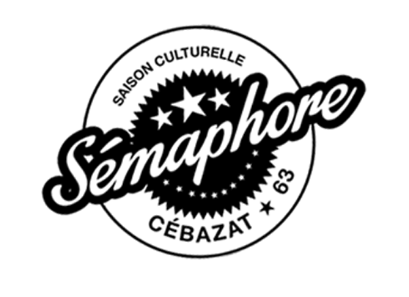 Festival Sémaphore en chanson / 11 novembre 2022Merci de compléter avec précision chacune des rubriquesNOM DE L’ARTISTE / GROUPE : Genre musical : Région d’origine de l’artiste / du groupe : COORDONNÉES DE L’ARTISTE / GROUPE (Référant pour cette candidature)Fonction dans le groupe : Civilité : Nom : Prénom : Adresse :Code postal : Ville : Tél. mobile : Email : Site web : Facebook : COORDONNÉES DU REPRÉSENTANT DE L’ARTISTE / GROUPE (Référant pour cette candidature si différent de l’artiste/groupe)Fonction dans le groupe : Civilité : Nom : Prénom : Adresse : Code postal : Ville : Tél. mobile : Email : COMPOSITION DE L’ÉQUIPE ARTISTIQUEEffectif du groupe : Noms, prénoms et instruments : HISTORIQUE DE L’ARTISTE / GROUPEDate de création du projet : Présentation des étapes marquantes de professionnalisation : Échéances à venir en développement pour 2022 : Résidences prévues ou envisagées en 2022 : Motivation à solliciter les Rencontres Matthieu-Côte : Prochains concerts prévus : ENCADREMENT PROFESSIONNELListe des dates et lieux des principaux concerts depuis la création du projet : Avez-vous un manager ?                      Oui   Non   Si oui, précisez : Avez-vous un producteur ?                   Oui   Non   Si oui, précisez : Avez-vous un tourneur ?                       Oui   Non   Si oui, précisez : Avez-vous une maison de disque ?        Oui   Non   Si oui, précisez : À JOINDRE :Biographie du groupeRevue, extraits de presse3 photos de l’artiste / groupe en mentionnant les crédits photosMorceaux (mp3)Titre 1 : Titre 2 : Titre 3 : 3 textes de chansonsVidéosLien : Fiche technique 